p r a y . e v a n g e l i z e . d i s c i p le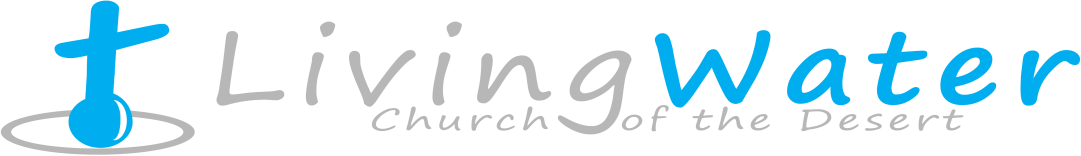 Dec. 24, 2016     Message:               The Song of Mary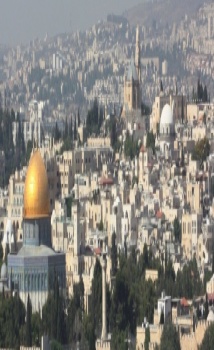                                  Candlelight Service                                    Luke Chapter 2:46-56                                                  Outline                  1. The song magnifies Jesus’ salvation.                  2. The song magnifies Jesus’ holiness.                  3. The song magnifies Jesus’ strength.                   4. The song magnifies Jesus’ provision.                  5. The song magnifies Jesus’ prophecy.              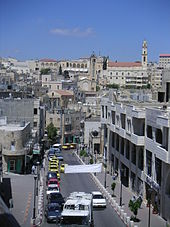 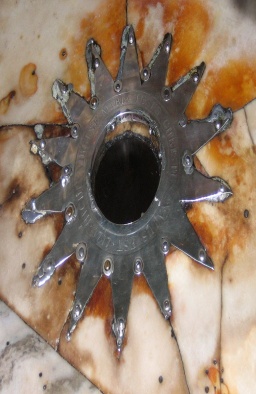 .           The Book of Romans on   Wednesday at 7 PM                                                       Mark your CALENDAR:               Sunday, Dec. 25th, Worship Service at 10 AM              Sunday 1, 2017- Worship Service at 11 AMAre you ready to be baptized?  Please fill out the connection card.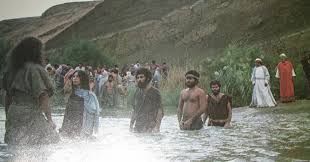             Baptism is Jesus’ command to all believers            Baptism is your declaration of real faith            Baptism is your obedience to Jesus’s word.                 Pray for the peace pf JerusalemFill out the connection card today to enroll in the disciple class.                         SCHEDULE  FOR  THIS  WEEKWednesday   6 pm- Prayer Service.Dec. 28         7 pm- Worship Service and study of the Book of  Romans                                  8 pm-  Fellowship on every Wednesday.Thursday        7 pm- Street Fair University in Downtown  in front                    Dec. 29                       of the Sonny Bono Statue.Saturday         11 Am Prayer for the sick and the churchJan.7,2017        Sunday            9 am- Prayer Service.Jan.8,2017      10am-Worship Service.                         10am- Children Ministry from 10am until 11:10 am.                                   Fellowship after every service.                          10:30am-Youth Ministry until 11:30 am.           Living Water Church 5000 Calle San Raphael #c5                                                             info@livingwaterps.orgPalm Springs, CA 92264                                                                       (760) 898-5848